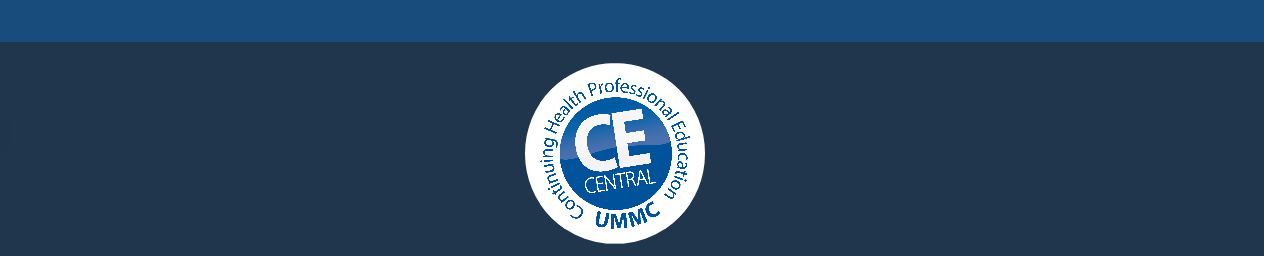 Checklist of Required Items: CE RequestUnder Title TabTitleHost Department/Unit NameActivity TypeAnticipated Number of ParticipantsNumber of CE Hours RequestedStart DateEnd Date(*Please note, a 90 day lead time is required for all CE Activity Requests to allow sufficient time for planning and accreditation compliance actions to occur.  This timeline has been waived for regularly scheduled series beginning in January 2020 due to the delayed launch of CE Central.)Under Planning Committee TabActivity Director/ Nurse Planner Name and Email (Once entered, CE Central will notify them via email to complete COI disclosure in CE Central)Activity Coordinator Name and Email (Once entered, CE Central will notify them via email to complete COI disclosure in CE Central)Under Activity Details TabPurpose (Why this activity is needed. What is the purpose of this activity?)Activity Location (City, State, Country, Postal Code, Proposed Venue)Target Audience (Audience Affiliation, Discipline(s), Geographic area)Type(s) of CE Requested Commercial and External Support (Will there be exhibitors, grants, or funding from a commercial entity?)Joint Provider Information (Will another organization or entity be involved in the planning or hosting of this activity?)If joint provider also list Organization, name, email and phone number of the primary contact at the organization. Checklist of Required Items: CE ProposalUnder Activity Details TabAgenda (to include all session titles and objectives) * Only applicable for Live and Enduring MaterialsEducation Design and Professional Gaps Identification Needs (Select Knowledge, Competence, or Performance)Describe each need selectedState what this activity is designed to change (Competency, Performance, or Patient Outcomes)Describe selection(s) Explain why this educational format is appropriate for this activityIndicate the desirable physician attribute(s) (i.e., competencies) this activity addresses.What is the professional practice gap that this activity will be designed to fill? The gaps to be addressed are:Individual physicians Physician groups (for example: internal medicine, institutional physicians, etc.)Community Population-level Other, specify:The gaps could be caused by:Physician inabilities Physician challengesEnvironment that is present where the physician practices Other, specify:How were these gaps identified to meet the needs of the target audience? (Check below and attach supporting documentation under Required Documents Tab.)Evaluation of previous CE activity Peer-reviewed journal articles Expert opinion Interview/ focus group Request/ surveys from target audience Quality improvement data Discussion in department meeting(s) Practice guideline/ clinical pathway Epidemiology report Medical audit New technology, methods of diagnosis/treatment Joint Commission Legislative, regulatory or organizational changes affecting patient care Core competencies Other (specify)